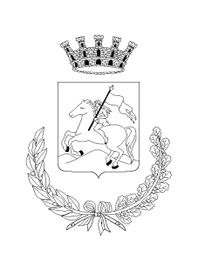 Provincia di Roma                                 Area Metropolitana di Roma CapitaleL’ASSESSORE ALLE POLITICHE SOCIALI	BARBARA CERRO     COVID-19 RIPARTE LA MACCHINA COMUNALE A SOSTEGNO DEI CITTADINIIniziata una nuova fase emergenziale del Covid-19, l’Amministrazione comunale di Marino, forte dell’esperienza gestionale maturata nella precedente situazione pandemica, rimette in moto la macchina comunale, adottando alcune misure a sostegno di famiglie in situazioni di fragilità sociale. Grazie al nuovo stanziamento economico del governo, erogato tramite la Protezione Civile nazionale, e a quello erogato dalla Regione Lazio al nostro Ente, stiamo provvedendo ad organizzare a favore della cittadinanza marinese, i seguenti servizi:Accreditamento degli esercenti del settore alimentare tramite bando comunale della piccola e grande distribuzione per la gestione dei buoni spesa;Nelle giornate del 10 e 11 dicembre sarà possibile scaricare il modulo dal sito del Comune www.comune.marino.rm.gov.it e compilare in ogni sua parte, per fare richiesta dei buoni spesa con tagli da 100, 200, 300 e 400 euro, in base alla composizione del nucleo familiare. I buoni saranno autorizzati come da allegato del Disciplinare per la concessione del buono spesa di cui all’art. 2 D.L. del 23/11/2020 n.154 e concessi per poter essere spesi presso le strutture commerciali che si saranno accreditate.Grazie alle risorse comunali che questa Amministrazione sta stanziando per il Covid-19 attraverso l’Assessorato delle Politiche Sociali, sono state messe in campo le seguenti iniziative:Attivato il servizio di assistenza domiciliare gestito dalla Cooperativa Alteya per persone colpite dal Covid o poste in quarantena, per provvedere alla spesa, alla farmacia e al ritiro impegnative dal medico; per usufruire di tale servizio occorrerà prenotarsi ai seguenti numeri del servizio sociale: 0693662348 e 0693662329 dal lunedì al venerdì dalle ore 9 alle ore 13 e il martedì’ e giovedì dalle ore 15 alle ore 18;Assegnati alla Caritas di Marino Centro e a quella di Santa Maria delle Mole dei budget  da utilizzare a favore di situazioni familiari a rischio povertà;Attivati diverse tipologie di sportelli di supporto psicologico a distanza, tra i quali quello per le persone fragili, per le donne in gravidanza pre e post parto, per la psiconcologia e per le donne vittime di violenza. A tal proposito è stato pubblicato sul sito comunale una sessione chiamata “NOI CON VOI”, nella quale vengono messi a disposizione dei cittadini tutti i riferimenti per accedervi: www.comune.marino.rm.gov.it/aree-tematiche/noi-voi-sostegno-attivita-online Parallelamente è stata riattivata la struttura del Centro Operativo Comunale (COC) composto dal Sindaco, dal Comitato Tecnico Scientifico, dalla Polizia Locale, dalla Protezione Civile locale,  dalla Croce Rossa Colli Albani, dalla Caritas di Marino Centro e di pianura, dagli Ispettori Ambientali, da oltre 30 Associazioni del Terzo settore che vedranno  il coinvolgimento di tanti volontari debitamente formati. Questa struttura consentirà insieme all’Ente locale di organizzare:Una raccolta straordinaria nei giorni del 12 e 13 dicembre presso le grandi attività commerciali del nostro territorio per la spesa solidale sospesa, dove potranno essere donati dai cittadini generosi, generi alimentari non deperibili e prodotti per l’igiene che verranno immagazzinati per poi essere gestiti dalla Caritas insieme ai volontari, per destinarli a famiglie in difficoltà su tutto il territorio;Il tracciamento informatizzato della gestione di assegnazione dei pacchi alimentari.Insomma possiamo essere fieri di stringerci di nuovo come una comunità accogliente e solidale che concretizza le proprie azioni ed energie attraverso una rete di supporto eccezionale.Mi sento in dovere di ringraziare di cuore tutte le persone di buona volontà che si sentono parte attiva di una comunità che non lascia indietro nessuno.